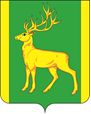 РОССИЙСКАЯ  ФЕДЕРАЦИЯИРКУТСКАЯ  ОБЛАСТЬАДМИНИСТРАЦИЯ МУНИЦИПАЛЬНОГО ОБРАЗОВАНИЯКУЙТУНСКИЙ РАЙОНП О С Т А Н О В Л Е Н И Е         «26» декабря 2018 г.                         р.п. Куйтун                                    № 697-п   О муниципальном конкурсе «Лучшее образовательное учреждение в области физической культуры и спорта»В целях  популяризации физической культуры и спорта в образовательных учреждениях муниципального образования Куйтунский район, пропаганды здорового образа жизни среди детей и молодежи района, в соответствии с ч. 26 ст.15 федерального закона от 06.10.2003г. № 131-ФЗ «Об общих принципах организации местного самоуправления в Российской Федерации», руководствуясь ст. 37, 46 Устава муниципального образования Куйтунский район, администрация муниципального образования Куйтунский районП О С Т А Н О В Л Я Е Т:   1. Провести  до 31 мая 2019 года муниципальный конкурс «Лучшее образовательное учреждение в области физической культуры и спорта».   2.  Утвердить положение о проведении муниципального конкурса «Лучшее образовательное учреждение в области физической культуры и спорта»  (Приложение 1).   3. Рекомендовать управлению образования администрации муниципального образования Куйтунский район (Кедис О.А.) активизировать работу среди общеобразовательный учреждений муниципального образования Куйтунский район по участию в конкурсе.   4. Начальнику организационного отдела администрации муниципального образования Куйтунский район Яковлевой Л.И.:- опубликовать постановление в газете «Отчий край»;- разместить постановление  на официальном сайте муниципального  образования Куйтунский район kuitun.irkobl.ru.   5. Настоящее постановление вступает в силу со дня его подписания.     6. Контроль за исполнением настоящего постановления возложить на заместителя мэра по социальным вопросам администрации муниципального образования Куйтунский район Манух Г.А.Мэр муниципального образования Куйтунский район 							                     А.П. МариПоложение о проведении муниципального конкурса«Лучшее образовательное учреждение в области физической культуры и спорта»1. Цели и задачи1.1. Муниципальный конкурс среди образовательных учреждений Муниципального образования Куйтунский район «Лучшее  образовательное учреждение в области физической культуры и спорта» (далее Конкурс)   проводится с целью  популяризации физической культуры и спорта    в образовательных организациях   Куйтунского    района 1.2.   Задачи  Конкурса:1) определение  ведущих  образовательных учреждений в области физической культуры и спорта;2) повышение эффективности работы образовательных учреждений, изучение, обобщение и распространение передового опыта работы в области физической культуры и спорта;3) укрепление здоровья, формирование общей культуры и здорового образа жизни  учащихся образовательных  организаций Куйтунского района;4) повышение мотивации общеобразовательных организаций в деятельности, направленной на развитие массового детско- юношеского спорта 5) стимулирование роста профессионального мастерства преподавателей физической культуры образовательных организаций.2. Руководство Конкурса и сроки проведения: 2.1.Общее руководство проведением  конкурса осуществляет управление образования администрации  муниципального образования Куйтунский район  (далее - Управление).2.2..Непосредственное проведение конкурса возлагается на  муниципальное казенное учреждение дополнительного образования "Куйтунская районная детская юношеская спортивная школа".2.3. Конкурс проводится в течение учебного года ( с августа по июнь) 3. Участники смотра-конкурса  В  конкурсе принимают участие образовательные организации  по группам:- группа 1- численность учащихся от 880 до 160 МКОУ Барлукская СОШМКОУ Тулинская СОШМКОУ СОШ №1 р.п. КуйтунМКОУ СОШ №2 р.п. КуйтунМБОУ ЦО «Каразей»МБОУ ЦО «Альянс»МКОУ ЦО «Возрождение»МКОУ Карымская СОШМКОУ Кундуйская СОШМКОУ  Уянская СОШ  - группа 2:  численность обучающихся  от 159 до  85 МКОУ Ленинская СОШМКОУ Харикская СОШ №2МКОУ Чеботарихинская СОШМКОУ Усть- Кадинская СОШМКОУ Лермонтовская СОШМКОУ Уховская СОШМКОУ Андрюшинская ООШ- группа 3 - численность  обучающихся   от 83 до 18МКОУ Амурская ООШМКОУ Тельбинская ООШМКОУ Каранцайская ООШМКОУ Алкинская ООШМКОУ Панагинская ООШМКОУ Мингатуйская ООШ4. Порядок проведения конкурса4.1  К участию в конкурсе допускаются все образовательные  организации Куйтунского района.4.2. Обязательное условие: участие  образовательной организации  в районных спортивных мероприятиях.5. Критерии оценивания  конкурса:Участие в конкурсе оценивается согласно критериям:Участие в районных спортивных мероприятиях;Количество победителей и призеров районных спортивных мероприятий;Отчет о проведении оздоровительных, спортивных внутришкольных мероприятий;Наличие, содержание и сезонная подготовка спортивной площадки.6. Определение победителей  и призеров6.1.  Победители  и призеры   конкурса определяются путем подсчета  количества баллов согласно итоговой таблице (приложение 1 к Положению) на Экспертном совете   (приложение 2 к Положению).6.2. Образовательные учреждения,  набравшие наибольшее количество баллов в своей группе объявляется победителем, следующие за ним  два образовательных учреждения – призерами. 7. Награждение.7.1. Итоговый список победителей и призеров  утверждается Управлением образования администрации муниципального образования Куйтунский район и публикуется  в средствах массовой информации и на сайте администрации  муниципального образования  Куйтунский район.7.2. Победители награждаются дипломами победителя  и денежными премиями в размере: 1 место - 70 тыс. руб.  Призеры награждаются дипломами призера и денежными призами в размере: 2 место – 40  тыс. руб., 3 место - 20 тыс. руб.8. Расходы на проведение конкурса.Расходы, связанные с организацией и проведением  Конкурса, производятся за счет средств администрации муниципального образования Куйтунский район.Приложение  1  к  постановлению администрации  муниципального  образования   Куйтунский  районот  «26»  декабря 2018 г. № 697-п